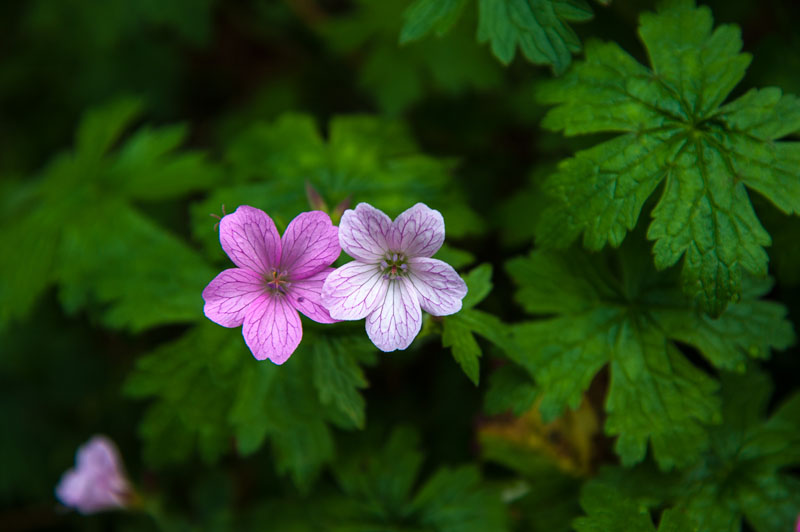 Original pictureRecolor effect (Sepia)